Problématique : Comment créer un guidage isostatique de haute précision?– MISE EN ŒUVRE DE LA LECTURE D’UN DISQUE CD ou DVDLes données sur le disqueLes données sont stockées sous forme d’une alternance variable de creux et plats disposées en spirale et dont les fronts montants et descendants sont détectés. Ces fronts sont lus par un spot laser (lecture optique) qui 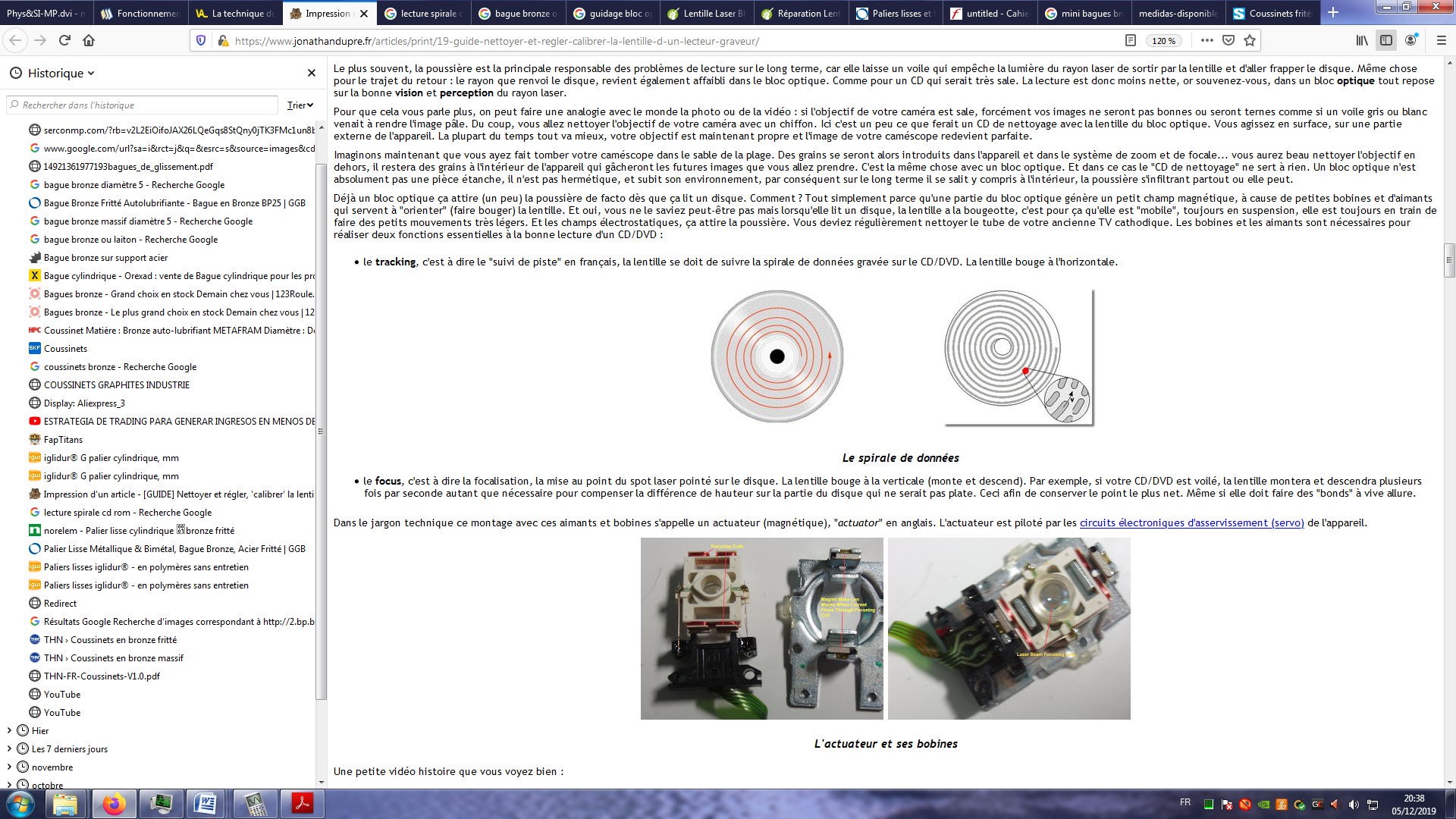 va parcourir la piste spirale ainsi formée. Le pas de cette piste est de 1,6 μm.Le parcours de la piste par le spot laserAfin de parcourir toute la piste spirale, deux mouvements vont être combinés :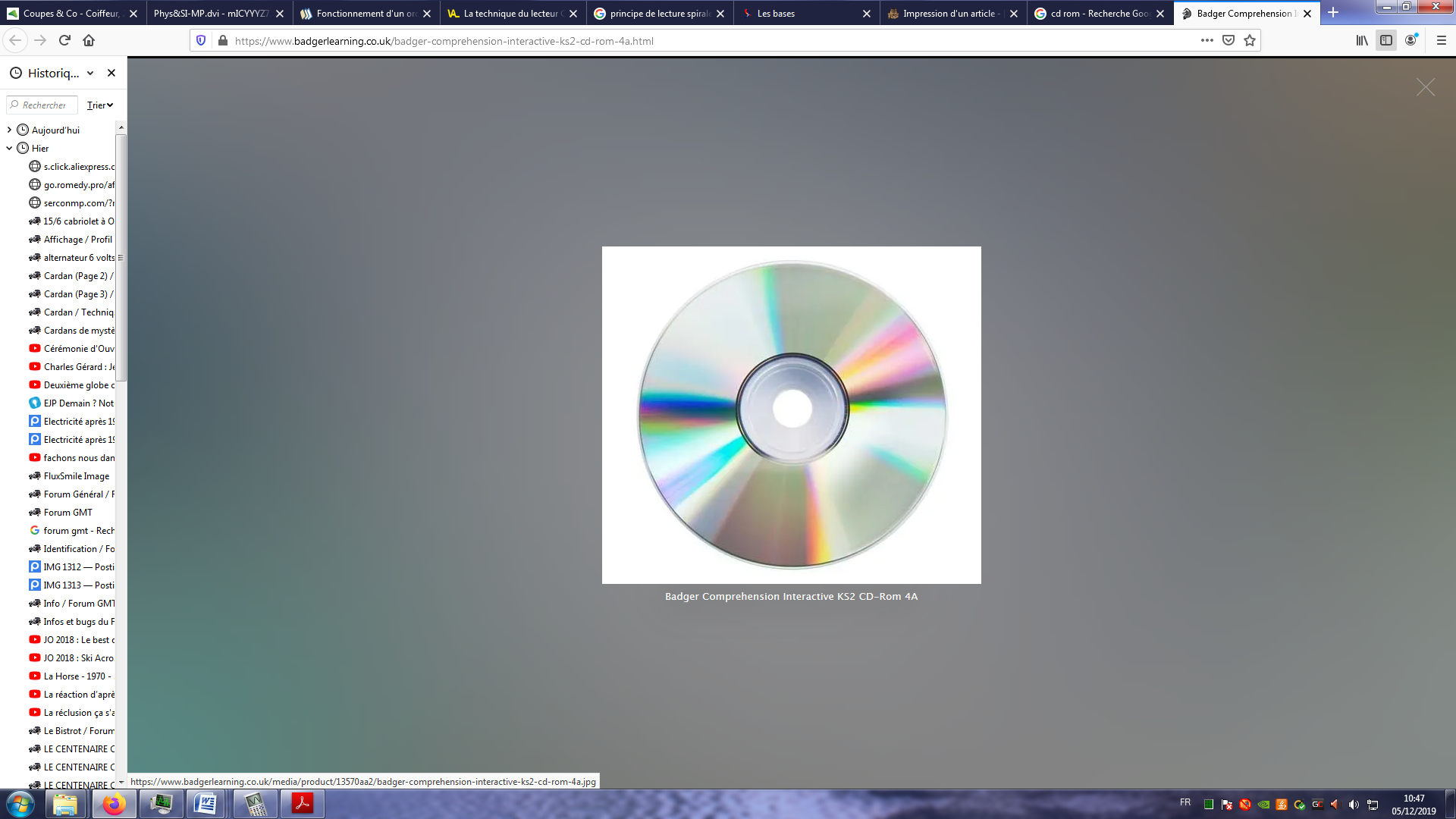 Guidage du spot laserLe spot laser est émis par une lentille montée sur un bloc optique « BO », à son tour mobile en translation par rapport à un châssis « C » suivant une direction radiale par rapport à l’axe du disque. Une glissière d’axe x assure ce guidage en translation (Course de 33mm).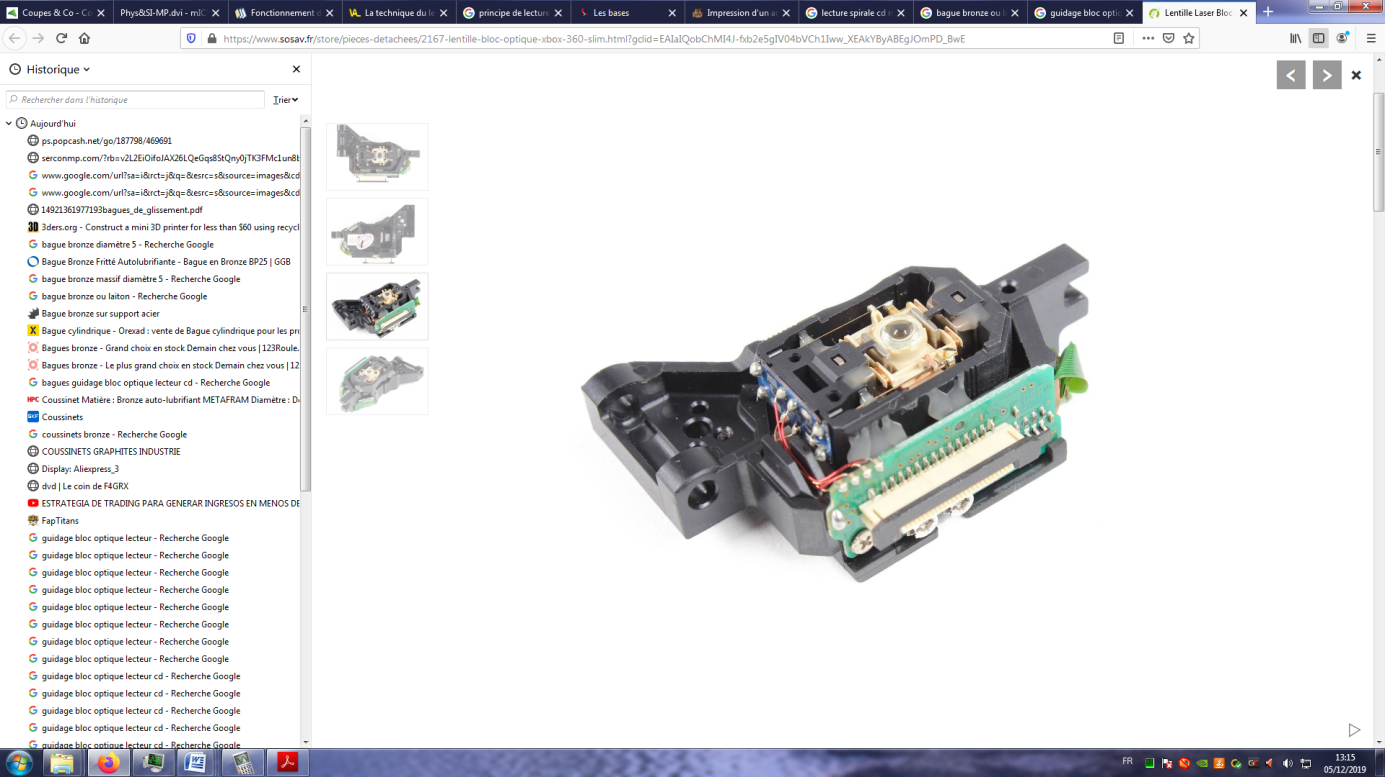 Le positionnement radial de la lentille par rapport à l’axe du disque doit respecter une précision inférieure à 0,1mm.Suivi de pisteLa piste étant étroite (1,6 μm) et la précision de la glissière ne permettant pas de respecter ce pas, un système de correction de trajectoire radiale (Tracking) de très faible amplitude (qq microns) d’axe x est intégré au bloc optique.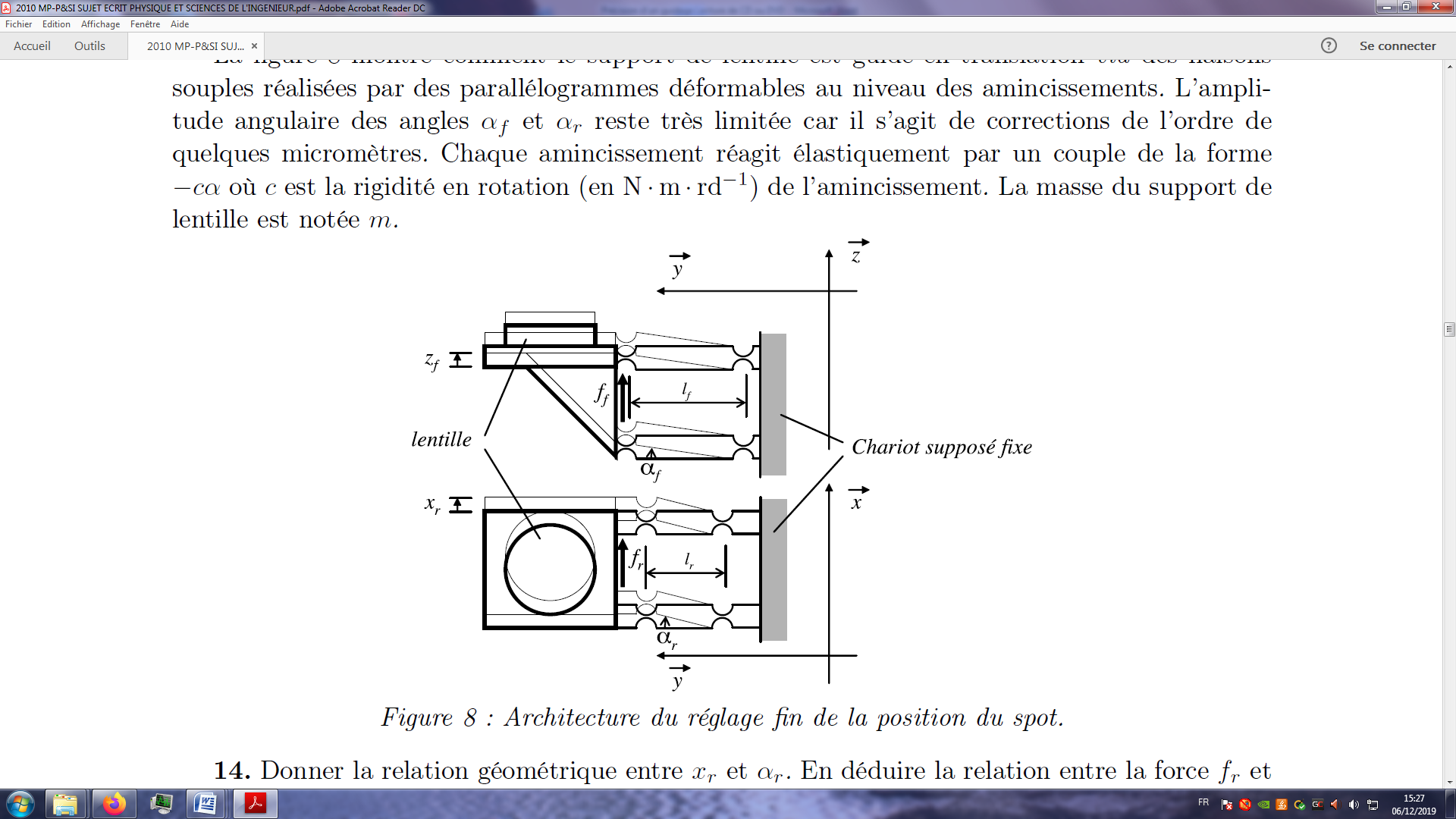 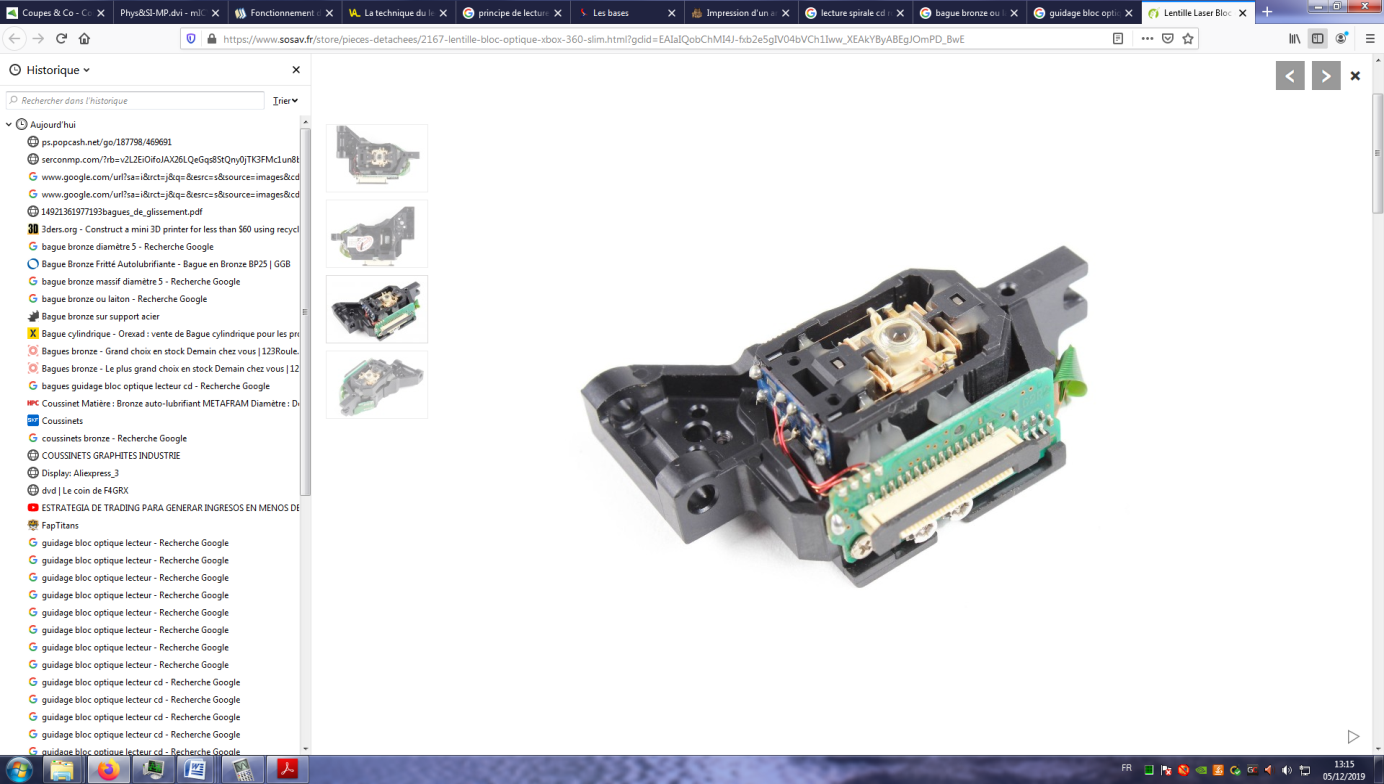 Contrôle du spotLa géométrie et  le diamètre du spot fait l’objet d’un système de correction en hauteur de la lentille (Focalisation) de très faible amplitude (qq microns) d’axe z et intégré au bloc optique.– MODÉLISATION CINÉMATIQUE– Modélisation cinématique primaire du mécanisme de guidage de la lentilleLa glissière, non sujette à déformation est isostatique et réalisée sur la base de 2 tiges-guides cylindriques.– Modélisation cinématique développée de 1er niveau du mécanisme de guidage de la 	lentille– Mise en œuvre de la cinématique de guidage du bloc optiqueConvention d’écriture : Lpg = Longueur de guidage liaison pivot-glissantLa glissière est dans un premier temps décomposée en une pivot-glissant et une ponctuelle.– DIMENSIONNEMENT DE LA PIVOT-GLISSANT– Paramétrage du défaut de guidageL’angle α étant petit, le défaut de guidage δ Lentille est assimilé à une trajectoire rectiligne portée par l’axe x.- Paramétrage de la pivot glissant assurant la précision du guidageAjustement de type Ø3H7f7Jmax = 0,026mm	    	b Jmax= 0,16595 ; c Jmax=0,004315Jmini = 0,006 mm		 b Jmin= 0,1665 ; c Jmin=0,001– Dimensionnement de la liaison pivot-glissantδMaxi admissible > α Maxi .h α Maxi <, qui correspond à une  longueur de guidage Lpg =10mm.Nous prendrons un coefficient de 2. La longueur de guidage « Lpg » sera donc de 20mm.-  DÉCOMPOSITION DE LA PIVOT-GLISSANTConstatConvention d’écriture :	Lpg = Longueur de guidage liaison pivot-glissant												Lla = Longueur de guidage liaison linéaire annulaireIl apparait que des coussinets de longueur 20 en diamètre 3 n’existent pas, nous allons décomposer la pivot–glissant en deux linéaire-annulaires Choix du type des composants de guidage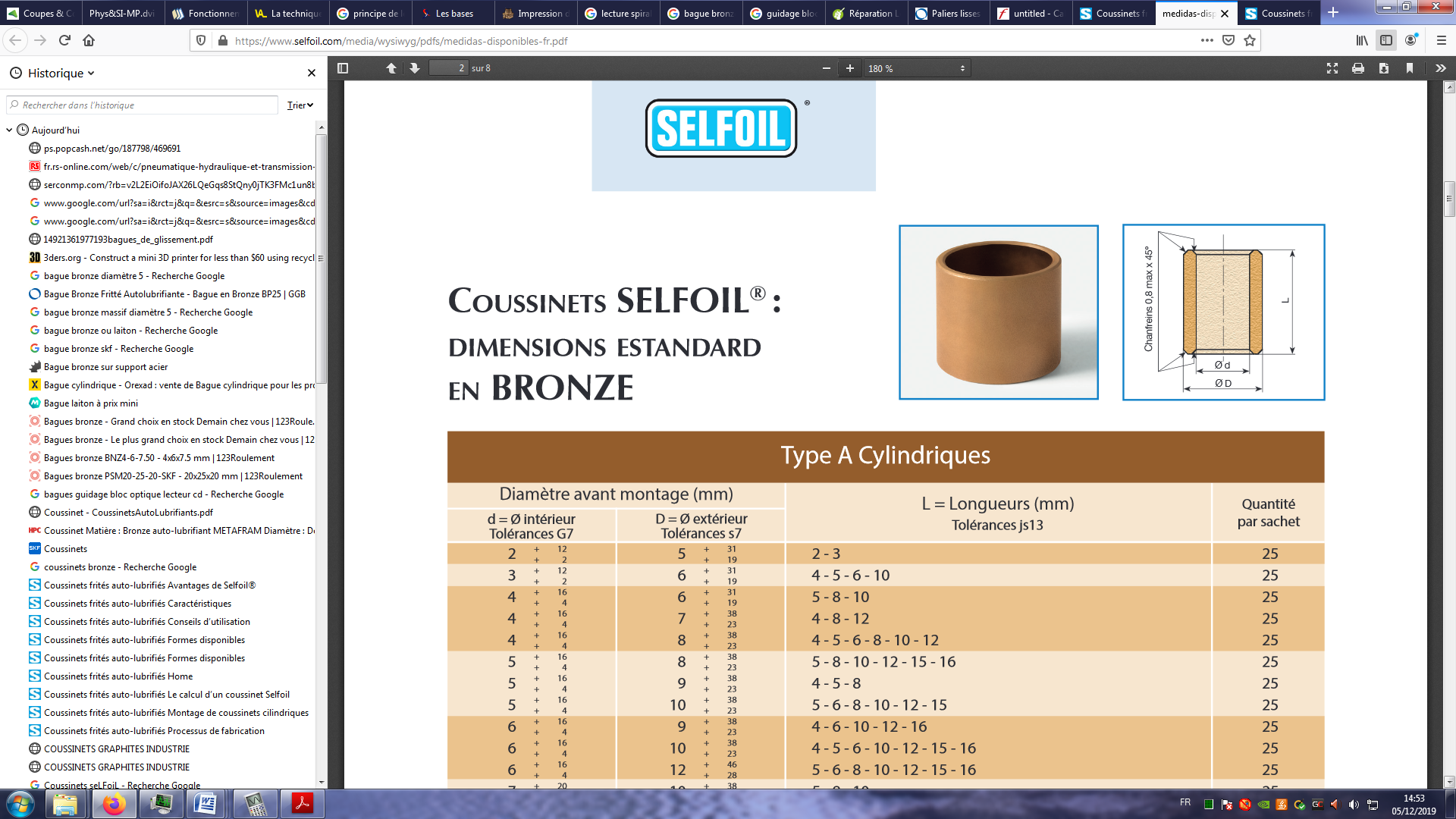 Les coussinets seront de diamètre 3mm mais doivent être dimensionnés en longueur afin d’autoriser un rotulageDimensionnement des coussinetsCatalogue constructeur :Les coussinets comportant des chanfreins intérieurs de 0,8mm, leur longueur de guidage maximale doit être de : Lla< 3,19mmNous choisirons des coussinets Typa A cylindriques 3 x 6 x 3– FINALISATION DU GUIDAGE DE LA LENTILLEGuidage cinématique de la lentilleImplantation générale du guidage de la lentille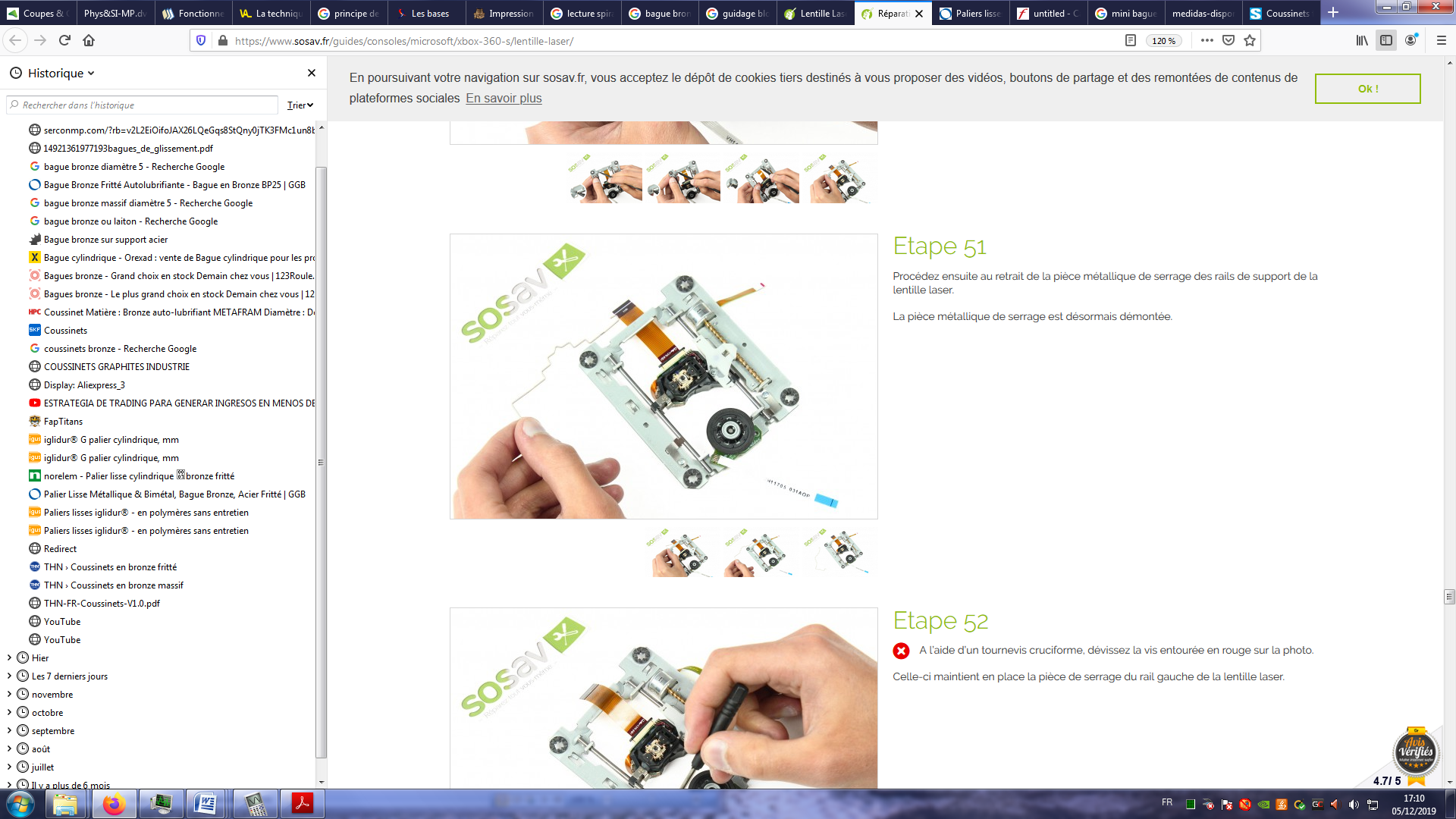 – ÉVOLUTION DES CRITÈRES DU CD VERS LE BLUE RAYFormats de positionnement évolutifs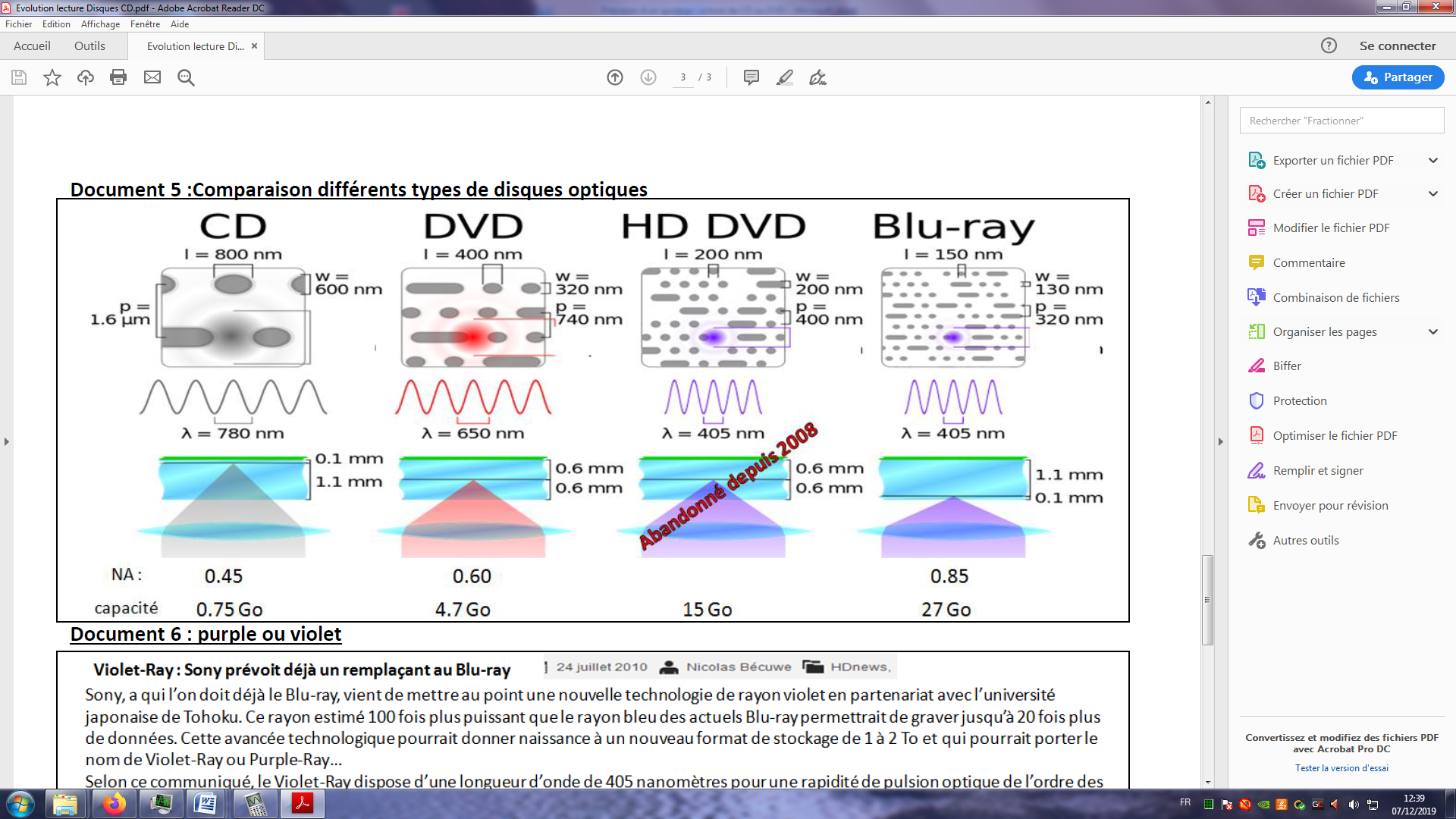 Les formats évolutifs impactent essentiellement le pas entre les pistes qui évolue vers une distance toujours plus petite (1,6 μm vers 400nm)Conséquences sur le guidage du bloc optiqueLa cinématique de principe demeure identique, notamment au niveau du guidage du bloc optique (2 linéaires annulaires+ une ponctuelle). Le seul paramètre pouvant évoluer serait la longueur de guidage de la pivot-glissant Lpg.Pour autant, quelle que soit la longueur de guidage Lpg , l’angle de rotulage  ne diminuera jamais dans des proportions rivalisant avec la précision nécessaire au suivi de lecture du blue raySolution techniquesLa solution technique portera sur l’évolution du tracking (Suivi de piste) guidé par parallélogrammes déformables avec des asservissements de position toujours plus poussés.